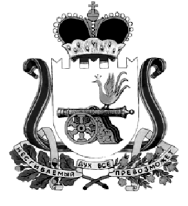 АДМИНИСТРАЦИЯ МУНИЦИПАЛЬНОГО ОБРАЗОВАНИЯ“КАРДЫМОВСКИЙ  РАЙОН” СМОЛЕНСКОЙ ОБЛАСТИ П О С Т А Н О В Л Е Н И Еот   18.03.2016   № 00127   О внесении изменений в муниципальную программу «Развитие территориального общественного самоуправления в муниципальном образовании «Кардымовский район» Смоленской области» 2014 - 2020 годы»Администрация муниципального образования «Кардымовский район» Смоленской областип о с т а н о в л я е т: 1. Внести в муниципальную программу «Развитие территориального общественного самоуправления в муниципальном образовании «Кардымовский район» Смоленской области» 2014 - 2020 годы (далее - Программа), утвержденную постановлением Администрации муниципального образования «Кардымовский район» Смоленской области от 24.02.2014 № 0146, следующие изменения:1.1.В Паспорте Программы позицию «Объемы и источники             
финансирования    Программы» изложить в следующей редакции:1.2. Раздел 4. «Обоснование ресурсного обеспечения Программы»:изложить в следующей редакции:Общий объем финансирования Программы за счет средств бюджета муниципального образования «Кардымовский район» Смоленской области составит 100,0 тыс. рублей, в том числе:2014 год – 0,0 тыс. рублей,2015год – 0,0 тыс. рублей,2016 год – 5,0 тыс. рублей2017 год – 5,0 тыс. рублей,2018год – 5,0 тыс. рублей,2019 год – 5,0 тыс. рублей2020 год - 5,0 тыс.рублей1.3. В приложении «Перечень программных мероприятий»:1.3.1. В разделе «Задача 1. Дальнейшее вовлечение населения муниципального образования в процессы формирования и развития ТОС для эффективного решения вопросов местного значения »:позицию 1 изложить в следующей редакции:2) позицию «Итого» изложить в следующей редакции:1.3.2. В разделе «Задача 2. Совершенствование организации взаимодействия органов местного самоуправления с организациями ТОС для реализации социально-значимых инициатив населения»:1) позицию 3 изложить в следующей редакции:2) позицию «Итого» изложить в следующей редакции:1.3.3. В разделе «Задача 3. Расширение информационной поддержки деятельности ТОС»:1) позицию 1 изложить в следующей редакции:2) позицию «Итого» изложить в следующей редакции:1.3.4. Раздел «Задача 4. Выявление социально значимых инициатив ТОС и создание условий для их реализации» изложить в следующей редакции:Позицию «Всего по программе» изложить в следующей редакции:2.  Настоящее постановление опубликовать  в районной газете «Знамя труда.3. Контроль исполнения настоящего постановления возложить на управделами Администрации муниципального образования «Кардымовский район» Смоленской области Г.В.Макарова.      4. Настоящее постановление вступает в силу со дня его подписания и применяется к правоотношениям, возникшим с 1 января 2016 года.Объемы и источники             
финансирования        
Программы             Общий объем финансирования Программы за счет средств бюджета муниципального образования «Кардымовский район» Смоленской области составит 25,0 тыс. рублей, в том числе:2014 год – 0,0 тыс. рублей,2015год –0,0 тыс. рублей,2016 год –5,0 тыс. рублей,2017 год -5,0 тыс. рублей,2018года -5,0 тыс. рублей,2019 год – 5,0 тыс. рублей,2020 год- 5,0 тыс. рублей;Содействие в проведении собраний, конференций граждан по организации территориального общественного самоуправления на территории муниципального образования «Кардымовский район» Смоленской области, регистрации ТОС в качестве некоммерческих организаций.       2014-2020 гг.Отдел по делопроизводству и правовому обеспечению Администрации муниципального образования «Кардымовский район» Смоленской области (далее – Отдел правовой работы)00000000Районный бюджетИтого:в том числе:средства районного бюджета0000000000000000Проведение на территории поселений и районных конкурсов, ежеквартальных спартакиад между ТОС2014-2020 гг.Сектор правовой и организационной работы00000000Районный бюджетИтого:в том числе:средства районного бюджета0000000000000000Разработка и выпуск информационно-методического материала для использования в деятельности ТОС  2014-2020 гг.Сектор правовой и организационной работы00000000Районный бюджетИтого:в том числе:средства районного бюджета0000000000000000Содействие  в создании  рекламных проспектов для привлечения внимания к ТОС и увеличение  числа создаваемых при ТОС советов,  комиссий, формальных и неформальных  образований  (по предложениям ТОС).2014-2020 гг.Сектор правовой и организационной работы 50011111Районный бюджет -Проведение социологического опроса населения "Эффективность деятельности ТОС" 2014-2020 гг.Сектор правовой и организационной работы 50011111Районный бюджет -Организация и проведение праздничных мероприятий на территориях осуществления территориального общественного самоуправления в муниципальном образовании «Кардымовский район» Смоленской области (праздников дворов)2014-2020 гг.Сектор правовой и организационной работы 150033333Районный бюджет -Оказание содействия ТОС, осуществляющим свою деятельность на территории муниципального образования «Кардымовский район» Смоленской области, в участии в федеральных и региональных конкурсах для некоммерческих организаций2014-2020 гг.Сектор правовой и организационной работы ---------Итого:в том числе:за счет средств районного бюджетаИтого:в том числе:за счет средств районного бюджетаИтого:в том числе:за счет средств районного бюджетаИтого:в том числе:за счет средств районного бюджетаИтого:в том числе:за счет средств районного бюджета252500005555555555Всего по программе:в том числе: средства районного бюджета252500005555555555Глава муниципального образования «Кардымовский район» Смоленской областиЕ.В. Беляев